 1.Войти в личный кабинет через госуслуги организации: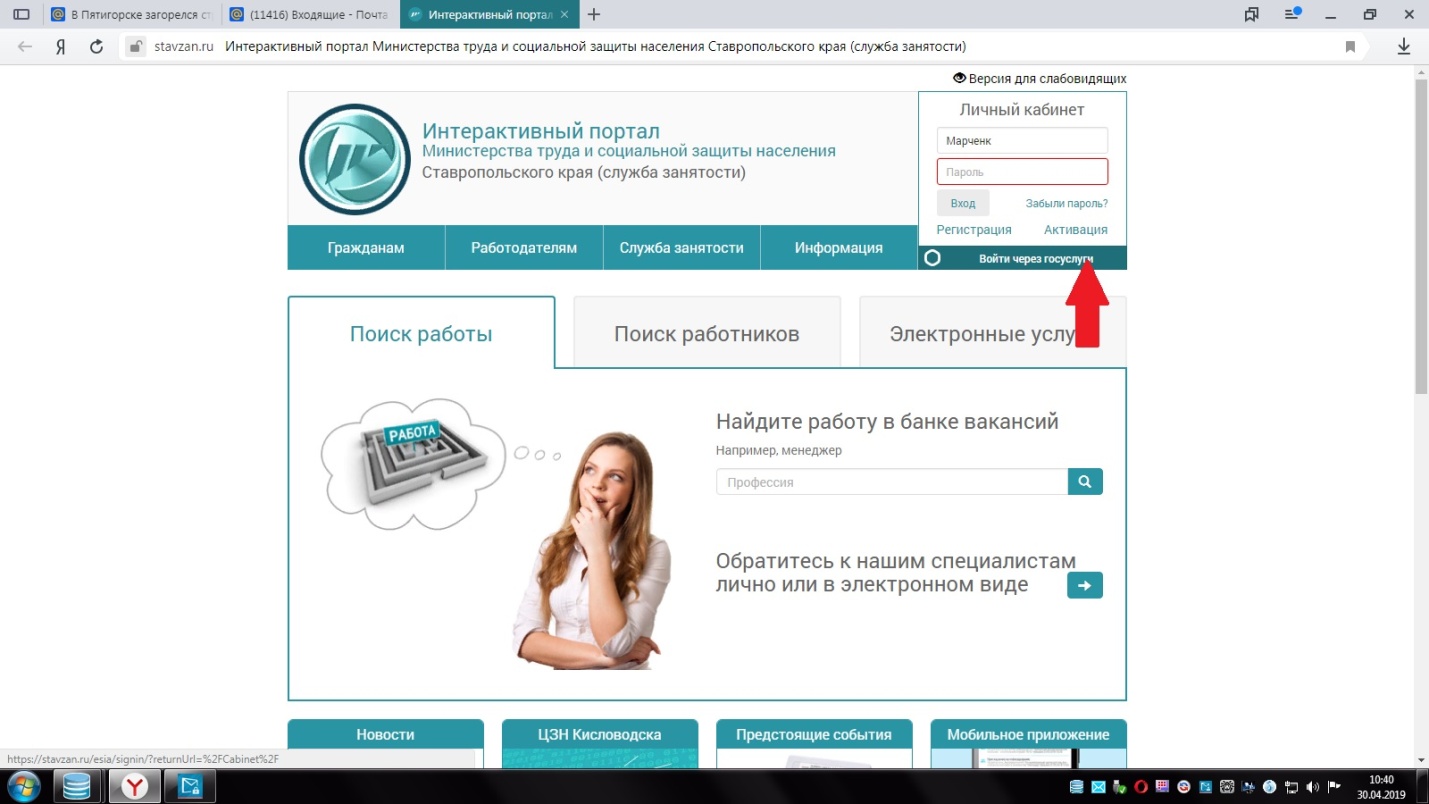 2. Войти в раздел «Услуги»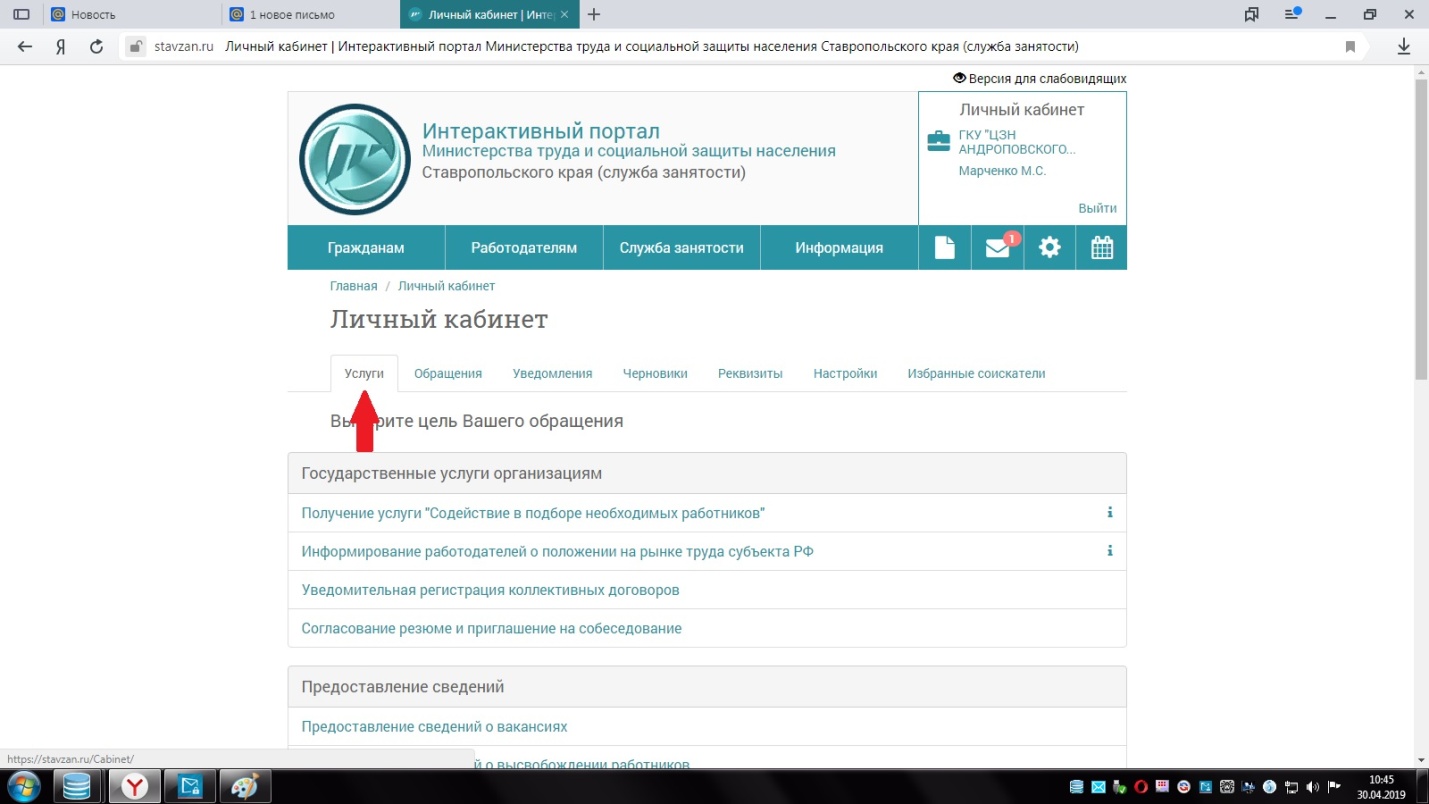 3. Выбрать подраздел «Предоставление сведений», пункт «Предоставление отчетов о кадровом составе»: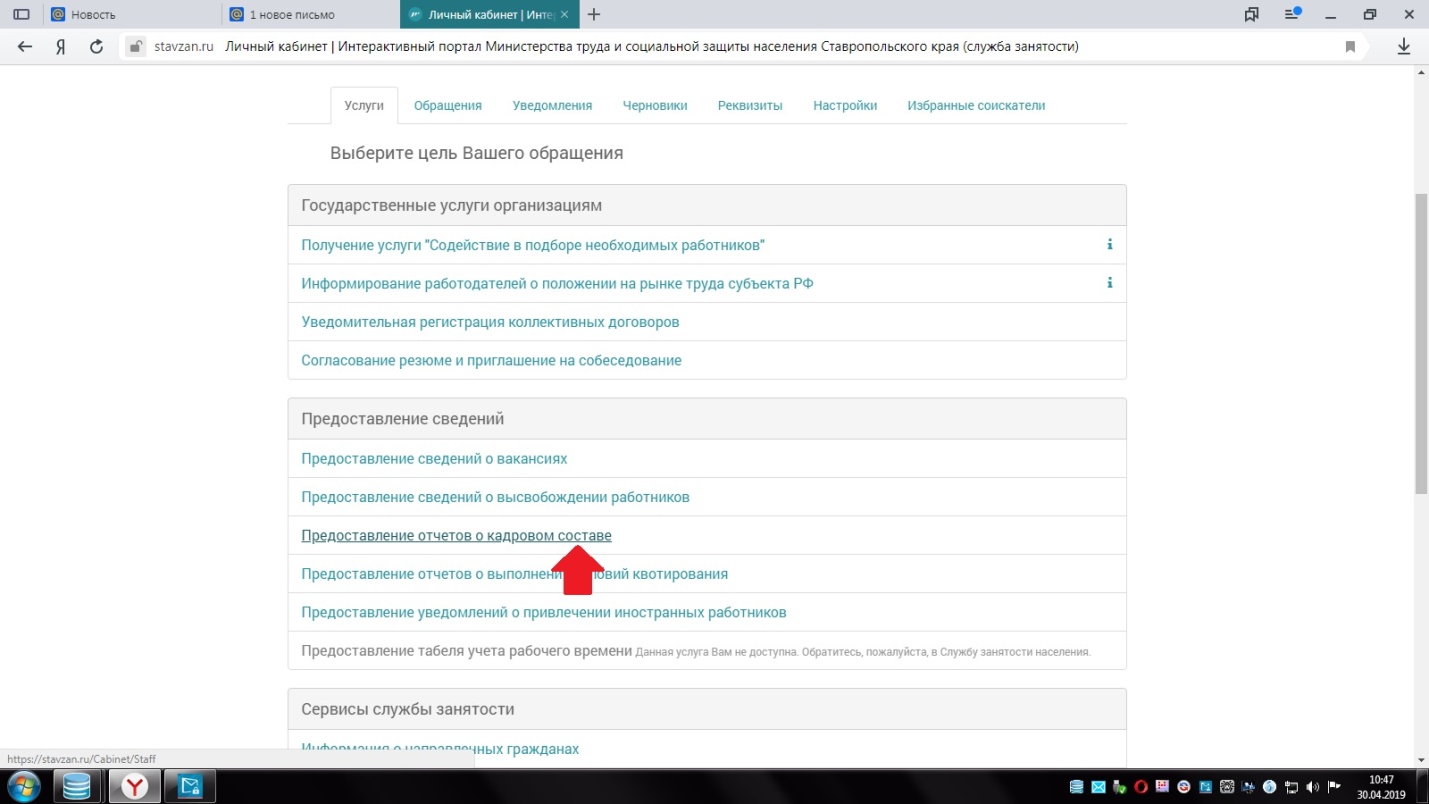 4.Нажимаем «Добавить»: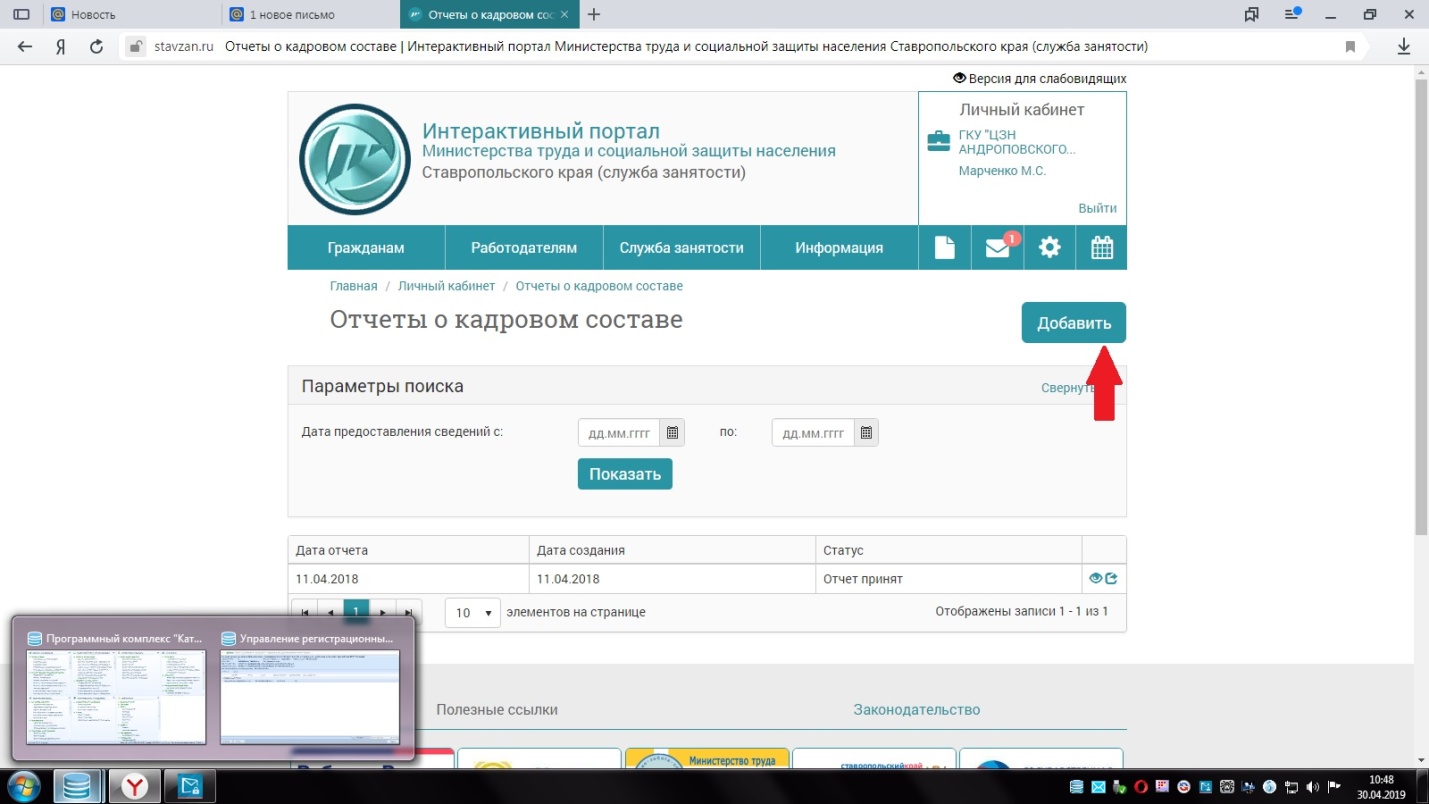 5.Выбираем вкладку «Показатели: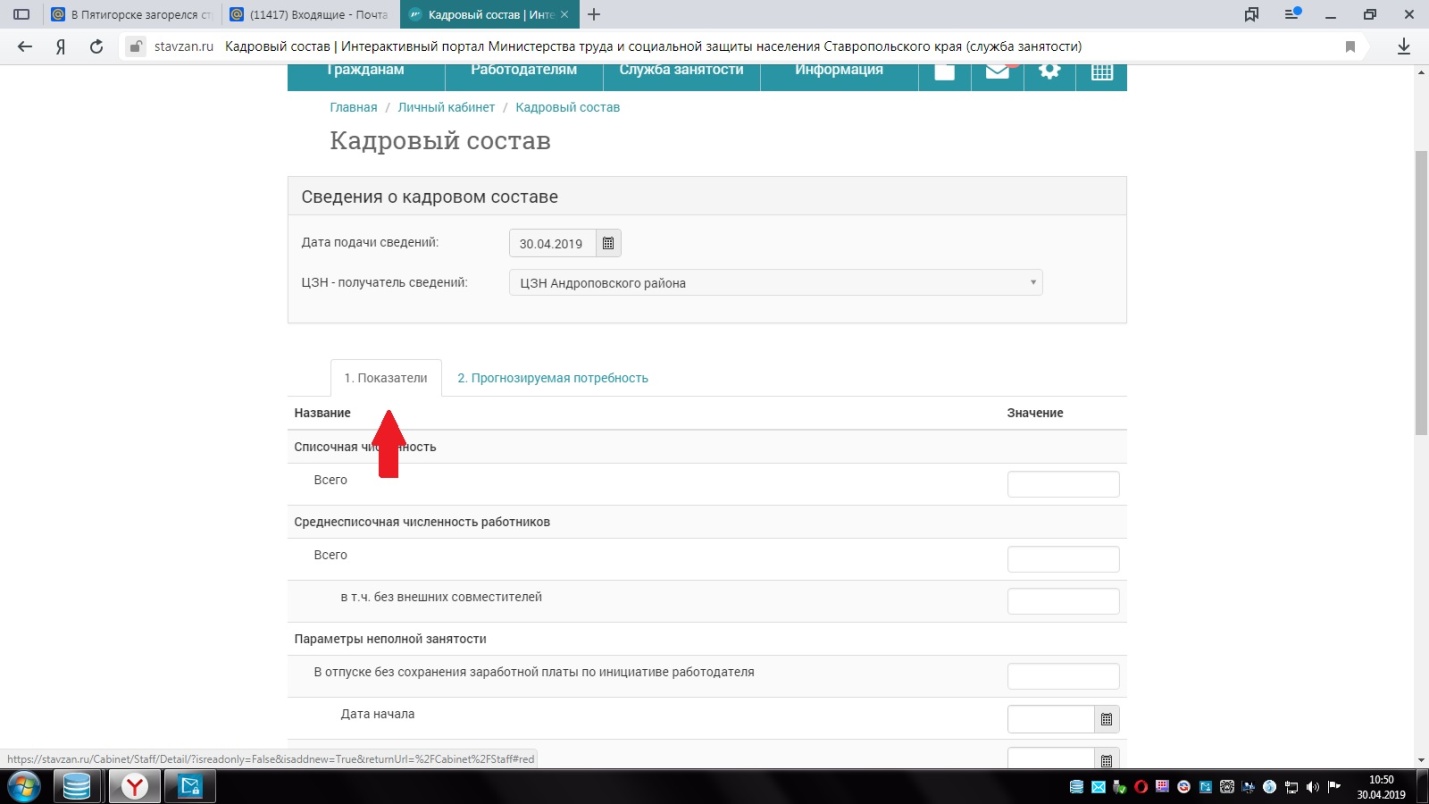 6. Заполнить все графы: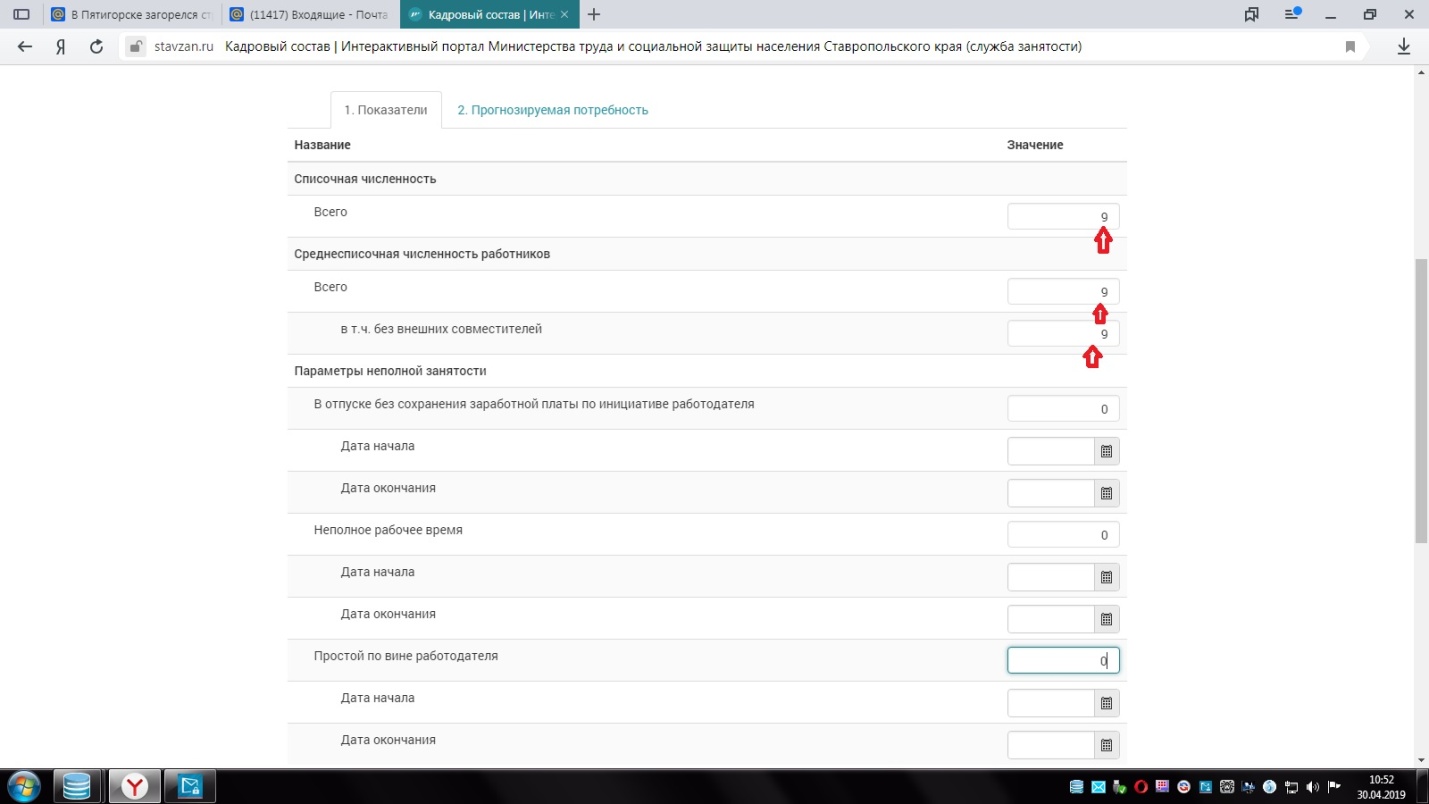 7. Затем выбрать вкладку «Прогнозируемая потребность»: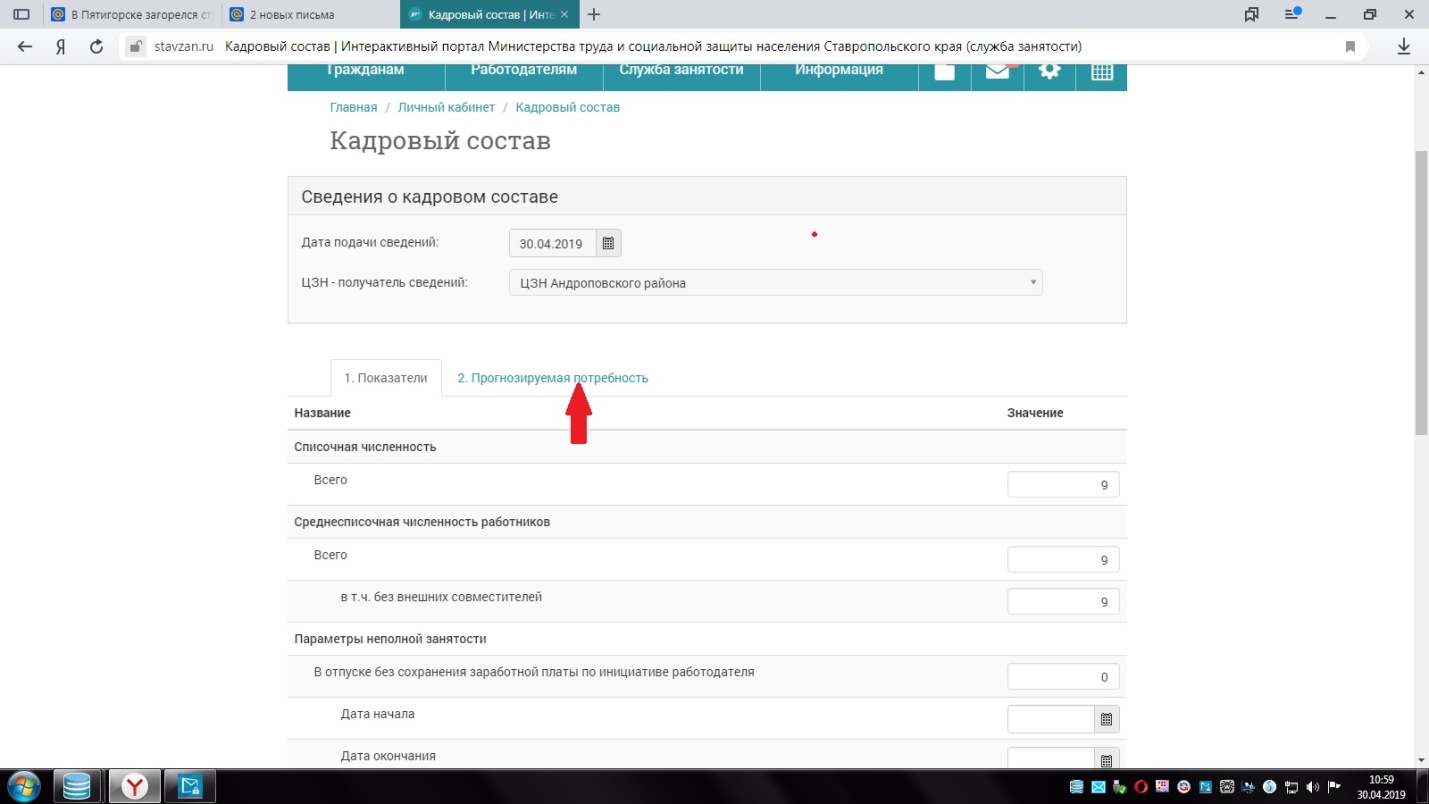 8.  Нажимаем «Добавить»: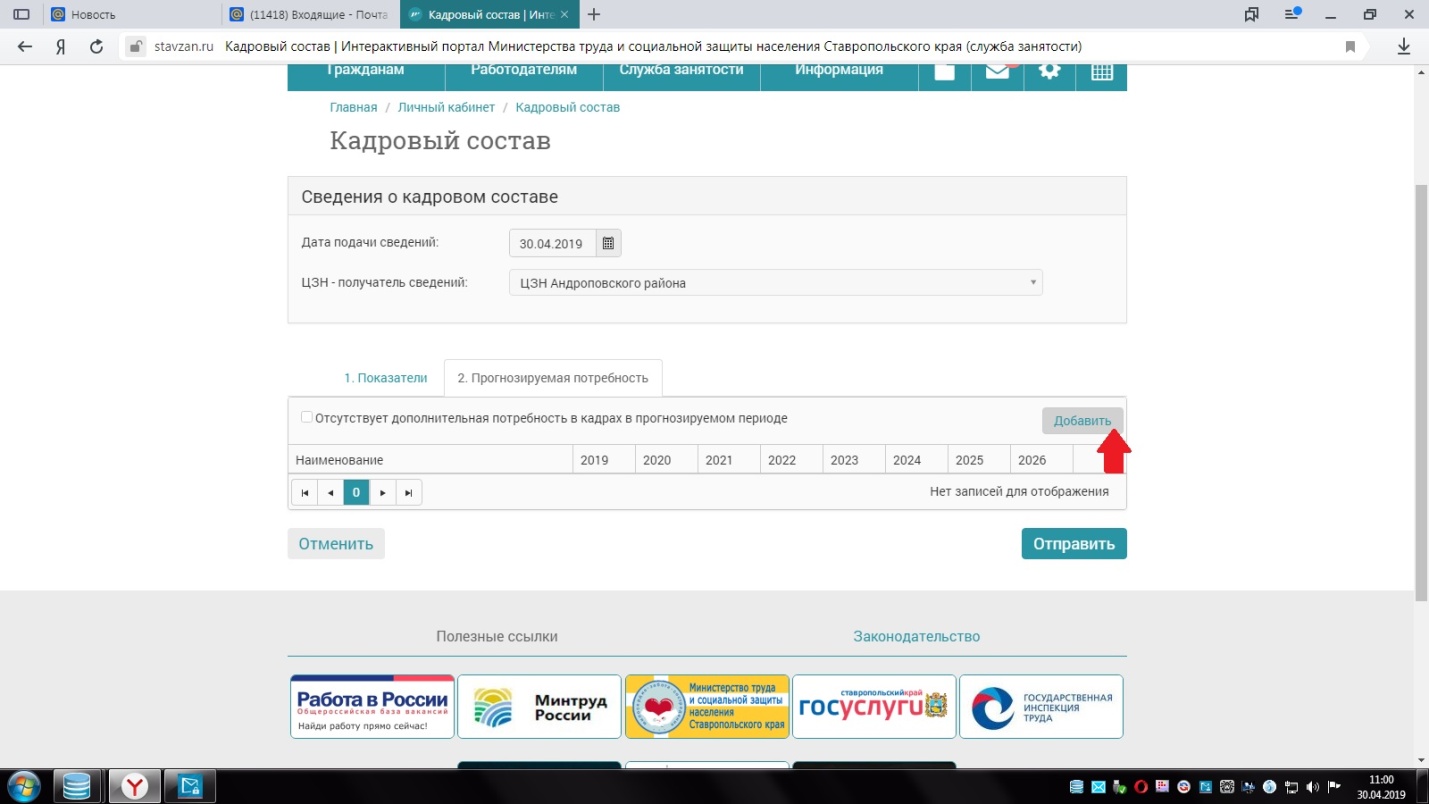 9. Заполнить все разделы: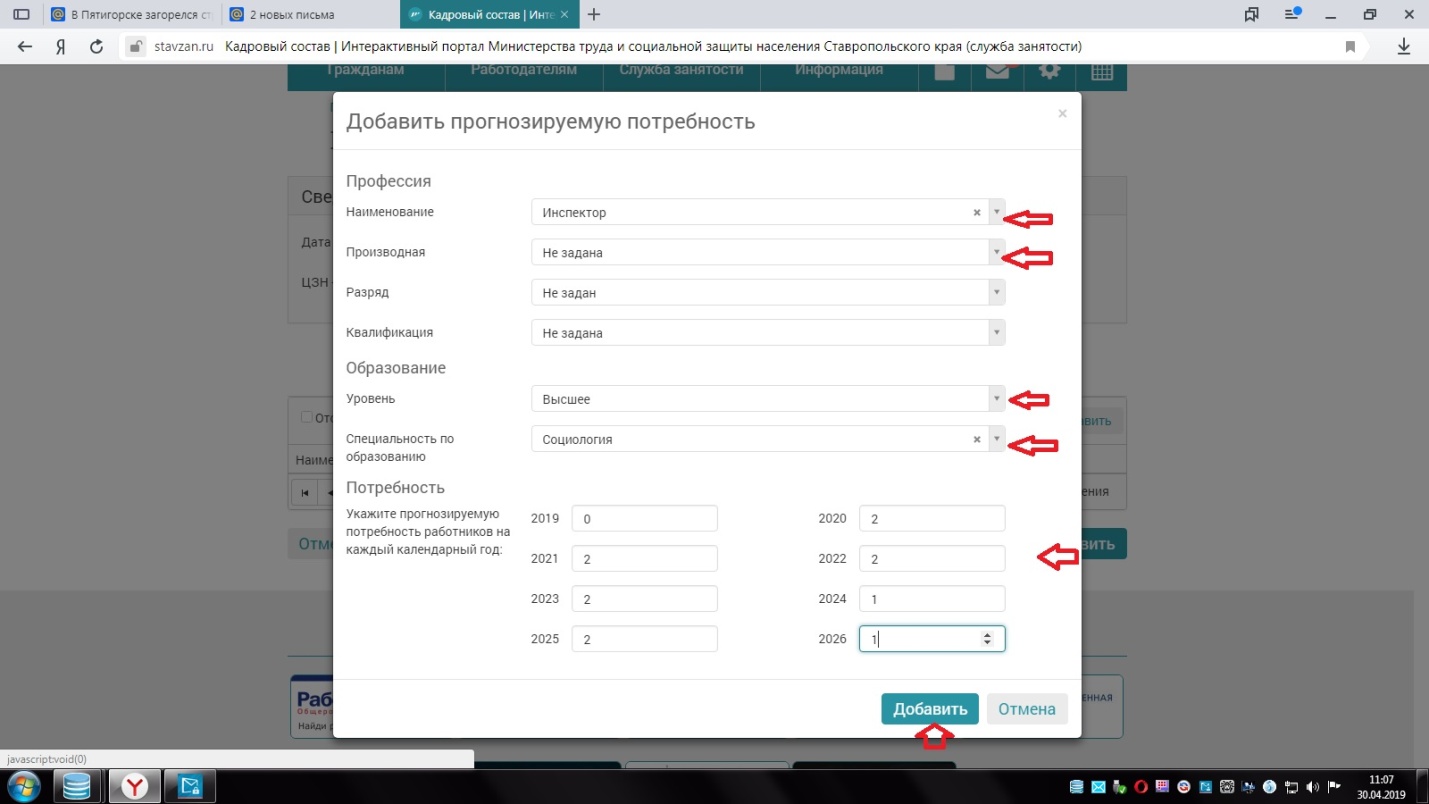 10. После того как заполнятся данные по всем прогнозируемым профессиям, нажать «Отправить»: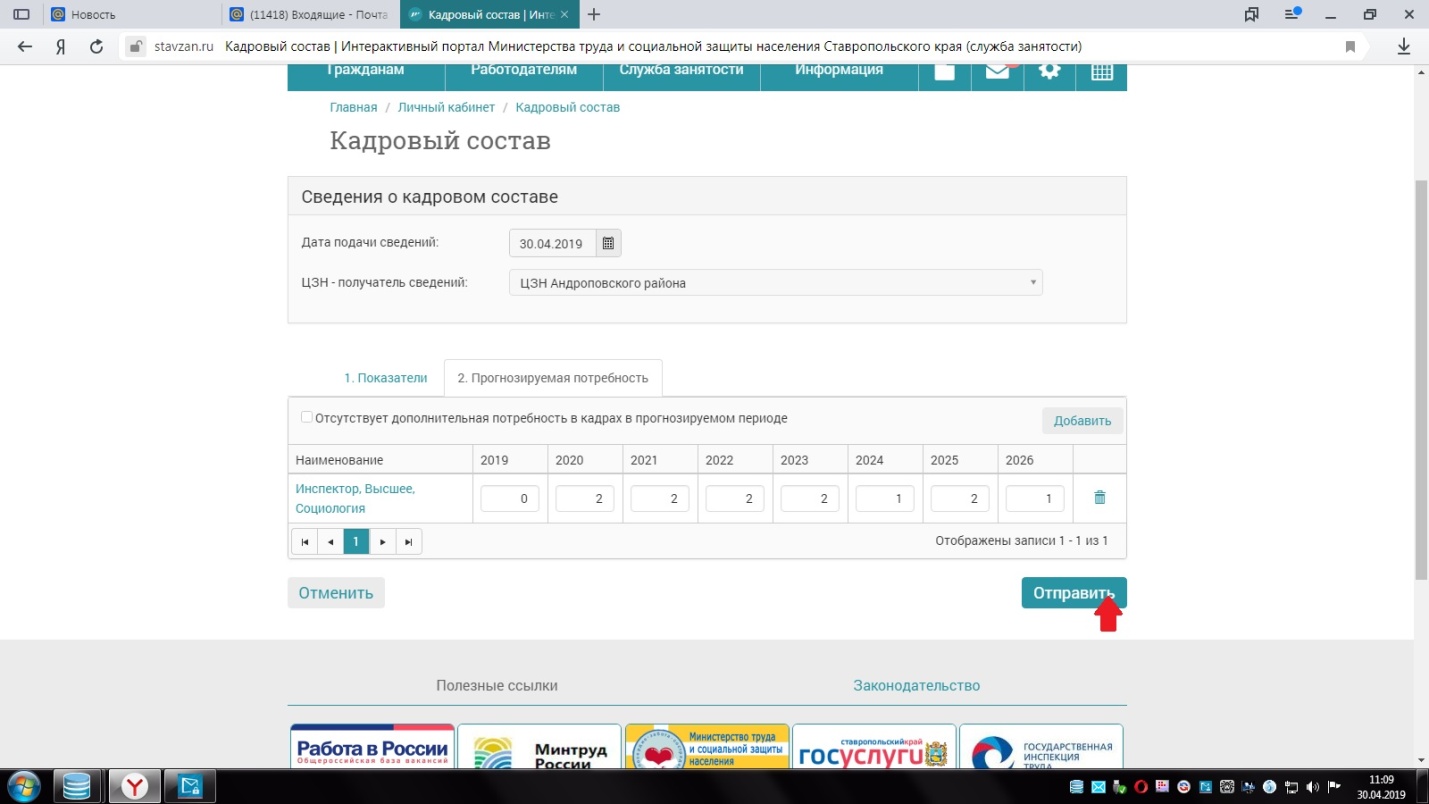 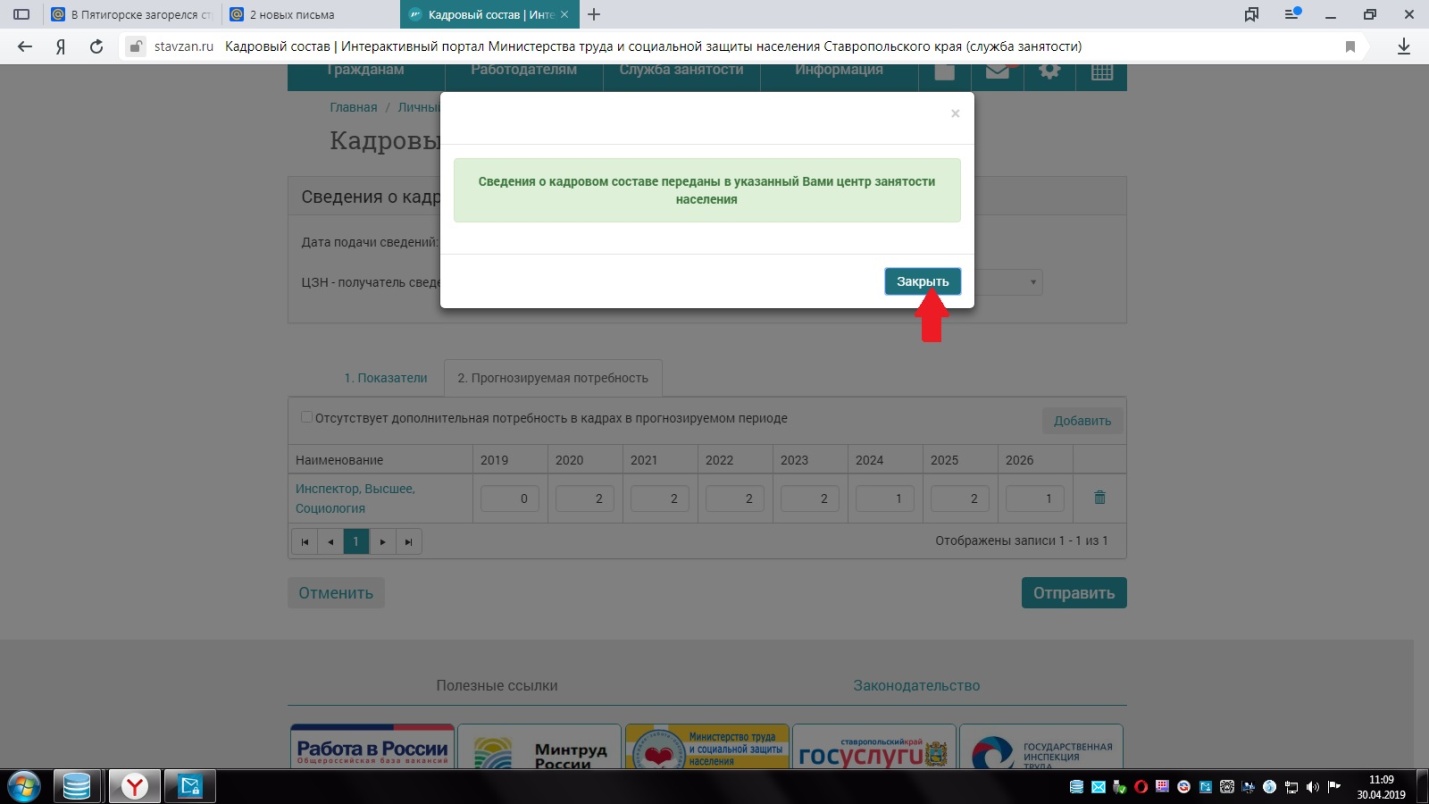 